October 29, 2019A-00121979R-2019-3013763TRISTATE HOUSEHOLD GOODS TARIFF CONFERENCE INCATTN CHARLIE MORRISP O BOX 6125LANCASTER PA  17607-6125RE:  Central Van & Storage of Charleston, Inc., t/d/b/a Central Van & StorageCompany, Inc. -- Tariff FilingMr. Morris:On October 23, 2019, the 261st Revised Page 2, 58th Revised Page 5-A, and Original Page 30-E-2, to Tristate Tariff Freight Pa. P.U.C. No. 54 were filed for the Commission’s approval.  The filing was accepted for filing and docketed with the Public Utility Commission.These revised pages to Tristate Tariff Freight Pa. P.U.C. No. 54 have been accepted and approved.  The proposed changes shall be effective as per November 22, 2019.  This case shall now be marked closed.  						Very truly yours,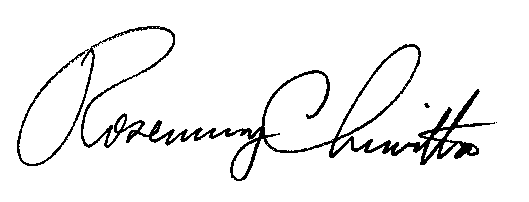 																			Rosemary Chiavetta						Secretary